ЧЕРКАСЬКА МІСЬКА РАДА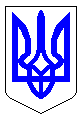 ЧЕРКАСЬКА МІСЬКА РАДАВИКОНАВЧИЙ КОМІТЕТРІШЕННЯВід 28.09.2021 № 1044Про визначення особи, уповноваженої здійснювати справляння плати за транспортні послуги в міському пасажирському транспорті м. ЧеркасиВідповідно до пп. 101, 102 п. «а» ст. 30, ч. 1 ст. 52 Закону України «Про місцеве самоврядування в Україні», керуючись рішенням виконавчого комітету від 06.07.2021 №663 «Про впровадження автоматизованої системи обліку оплати проїзду в міському пасажирському транспорті м. Черкаси», розглянувши протокол засідання конкурсного комітету з визначення особи, уповноваженої здійснювати справляння плати за транспортні послуги в міському пасажирському транспорті м. Черкаси від 14.09.2021 №2, виконком міської радиВИРІШИВ:1. Визначити особою, уповноваженою здійснювати справляння плати за транспортні послуги в міському пасажирському транспорті м. Черкаси товариство з обмеженою відповідальністю «Смарт-тикет технолоджи».2. Укласти договори про здійснення справляння плати за транспортні послуги в міському пасажирському транспорті м. Черкаси з товариством з обмеженою відповідальністю «Смарт-тикет технолоджи».3. Визначити першого заступника міського голови з питань діяльності виконавчих органів ради Тищенка С. уповноваженою особою виконавчого комітету, на підписання договорів, визначених у пункті 2 рішення, строком на 10 років.4. Контроль за виконанням рішення покласти на першого заступника міського голови з питань діяльності виконавчих органів ради Тищенка С.Міський голова							Анатолій БОНДАРЕНКО